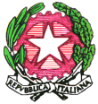 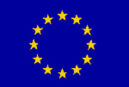 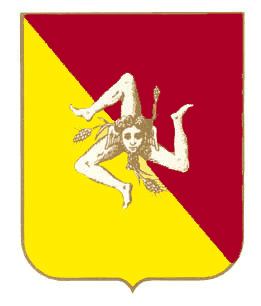        Regione Siciliana                                                                 Ministero dell’Istruzione                                                                       Unione Europea                 Dipartimento Pubblica Istruzione                                          dell’Università e della Ricerca                                                       ESITI PROVE RAV PER DISCIPLINAIndirizzo Liceo Artistico  Classe _____  Docente Coordinatore __________________ESITI PROVE RAV PER AMBITI*Ambito Umanistico e Letterario : Italiano, Storia, Storia Geografia, Storia dell’Arte, Filosofia *Ambito Scientifico : Matematica, Scienzenaturli, Fisica, Chimica* Ambito linguistico : Inglese* Ambito Sportivo : Scienze Motorie.* Ambito Tecnico Pratico : Discipline Pittoriche, Discipline Plastiche, Discipline grafiche e pittoriche, Discipline geometriche, Labortiro Artistico, Laboratorio Design, Discipline progettuali DesignIl Docente Coordinatore___________________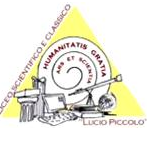 ISTITUTO D’ISTRUZIONE SUPERIORE LS PICCOLO CAPO D’ORLANDOLICEO SCIENTIFICO - CLASSICO – LINGUISTICO – SPORTIVO – SCIENZE APPLICATE "LUCIO PICCOLO"Presidenza e Segreteria: Via Consolare Antica snc 98071 CAPO D'ORLANDO (ME)Codice Fiscale 84005360833 – Codice Meccanografico MEIS028004Tel. 0941/902103 - Fax 0941/912533 – E-MAIL meis028004@istruzione.it   pec: meis028004@pec.istruzione.it Sito: http://www.iislspiccolo.gov.it/ SEDI ASSOCIATE:LICEO ARTISTICO - I.P.A.A. – ODONTOTECNICO C/da S. Lucia, 34 -  Capo d’Orlando (ME) Tel. Fax 0941/901050 DISCIPLINEFASCIA IVoto1-2-3FASCIA IIVoto4-5FASCIA IIIVoto6FASCIA IVVoto7-8FASCIA VVoto9-10ITALIANOINGLESESTORIA E GEOGRAFIASTORIAFILOSOFIAMATEMATICAFISICASCIENZE NATURALICHIMICASTORIA DELL’ARTEDISC. GRAFICHE E PITTORICHEDISC. GEOMETRICHEDISC. PLASTICHE E SCULT.LAB. ARTISTICOSCIENZE MOTORIE E SPORTIVELAB. DELLA FIGURAZIONEDISC. PITTORICHELAB. DEL DESIGNDISCIPLINE PROGETTUALI DESIGNAMBITIMEDIA FASCIA IMEDIA FASCIA IIMEDIA FASCIA IIIMEDIA FASCIA IVMEDIA FASCIA VUMANISTICO E LETTERARIOLINGUISTICOSCIENTIFICOSPORTIVOTECNICO-PRATICO